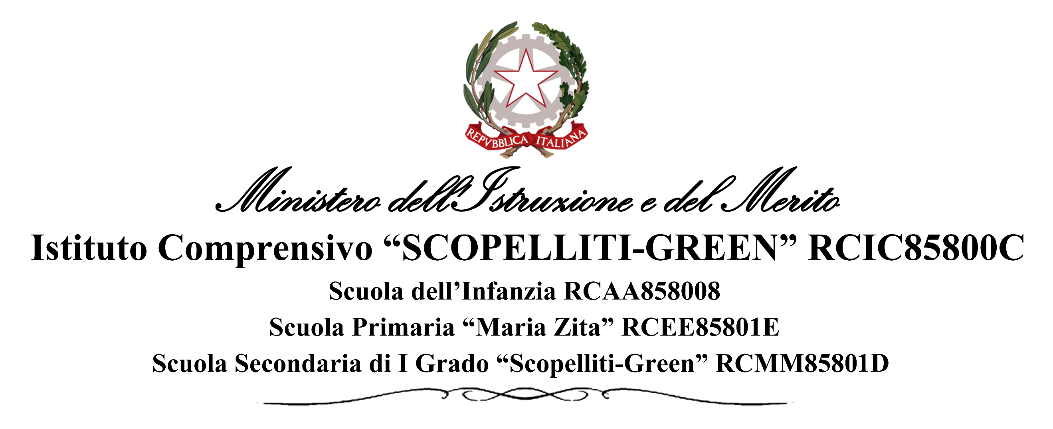 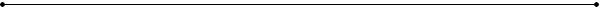 ALLEGATO 2Scheda di valutazione AVVISO DI SELEZIONE PERSONALE INTERNO REFERENTE ALLA VALUTAZIONE Progetto Fondi Strutturali Europei – Programma Operativo Nazionale “Per la scuola, competenze e ambienti per l’apprendimento” 2014-2020. Asse I – Istruzione – Fondo Sociale Europeo (FSE). Asse I – Istruzione – Obiettivi Specifici 10.2 – Azione 10.2.2 – Nota di Adesione prot. n. 134894 del 21 novembre 2023 – Decreto del Ministro dell’istruzione e del merito 30 agosto 2023, n. 176 – c.d. “Agenda SUD” Informazione, comunicazione, sensibilizzazione e pubblicizzazione finanziamenti PON- FSE – Progetto “10.2.2A – FESPON – CL- 2024-110 TITOLO: MIGLIORIAMOCI PER IL NOSTRO FUTURO-CUP. B94D23002660006ALLEGATO 3Scheda di autovalutazione dei titoli AVVISO DI SELEZIONE PERSONALE INTERNO REFERENTE ALLA VALUTAZIONE Progetto Fondi Strutturali Europei – Programma Operativo Nazionale “Per la scuola, competenze e ambienti per l’apprendimento” 2014-2020. Asse I – Istruzione – Fondo Sociale Europeo (FSE). Asse I – Istruzione – Obiettivi Specifici 10.2 – Azione 10.2.2 – Nota di Adesione prot. n. 134894 del 21 novembre 2023 – Decreto del Ministro dell’istruzione e del merito 30 agosto 2023, n. 176 – c.d. “Agenda SUD” Informazione, comunicazione, sensibilizzazione e pubblicizzazione finanziamenti PON- FSE – Progetto “10.2.2A – FESPON – CL- 2024-110 TITOLO: MIGLIORIAMOCI PER IL NOSTRO FUTURO-CUP. B94D23002660006Data ______________	Firma ____________________ALLEGATO 4Requisiti di ammissione AVVISO DI SELEZIONE PERSONALE INTERNO REFERENTE ALLA VALUTAZIONE Progetto PON Avviso pubblico prot. n. AOODGEFID/4395 del 9 marzo 2018 “Progetti di inclusione sociale e lotta al disagio” 2a edizione. Obiettivo specifico 10.1 – Riduzione del fallimento formativo precoce e della dispersione scolastica e formativa” Azione 10.1.1 Sostegno agli studenti caratterizzati da particolari fragilità Sotto Azione 10.1.1A Interventi per il successo scolastico degli studenti CODICE PROGETTO: 10.1.1A-FSEPON-CL-2019-29 TITOLO: A scuola……insieme.In ottemperanza al Regolamento che disciplina le modalità di conferimento di incarichi al personale interno ed esterno, così come approvato dal Consiglio di Istituto, i requisiti di ammissione sono:Tabella di valutazionePunteggioPunteggioPunteggio1Diploma di scuola media superiore2viene valutato un solo titolo (quello col maggior punteggio)1Diploma laurea triennale I Livello3viene valutato un solo titolo (quello col maggior punteggio)1Diploma di laurea vecchio ordinamento o specialistica II livello4viene valutato un solo titolo (quello col maggior punteggio)2Dottorato di ricercaPunti 4Punti 4Punti 44Master di I e II livello  Master congruente con la tematica del modulo formativo, conseguito presso Università in Italia o all’estero (durata minima di un anno)Punti 2 per ogni master fino ad un massimo di 6 puntiPunti 2 per ogni master fino ad un massimo di 6 puntiPunti 2 per ogni master fino ad un massimo di 6 punti5Corsi di perfezionamento/borse post laurea conseguiti presso università italiane o stranierePunti 1 per ogni corso di durata annualePunti 2 per ogni corso di durata biennale Fino ad un massimo di 2 puntiPunti 1 per ogni corso di durata annualePunti 2 per ogni corso di durata biennale Fino ad un massimo di 2 puntiPunti 1 per ogni corso di durata annualePunti 2 per ogni corso di durata biennale Fino ad un massimo di 2 punti6Attestati di corsi di formazione afferenti la tipologia di interventon.1 per ogni corso fino ad un massimo di 6 puntin.1 per ogni corso fino ad un massimo di 6 puntin.1 per ogni corso fino ad un massimo di 6 punti7Attività di docenza in corsi di formazione per docenti neoimmessi in ruolo (1 punto per corso) o incarico progettista PON FERS (1 punto per incarico)n.1 per ogni corso fino ad un massimo di 4 puntin.1 per ogni corso fino ad un massimo di 4 puntin.1 per ogni corso fino ad un massimo di 4 punti8Attività svolta nell’Amministrazione scolastica in qualità di docente formatore su tematiche attinenti l’attività richiestan.1 per ogni corso fino ad un massimo di 10 puntin.1 per ogni corso fino ad un massimo di 10 puntin.1 per ogni corso fino ad un massimo di 10 punti9Esperienza lavorativa e/ o professionale: collaborazioni con altri enti/ associazioni che operano nel settore di pertinenza (1 punto per ogni collaborazione)n.1 per ogni esperienza fino ad un massimo di 4 puntin.1 per ogni esperienza fino ad un massimo di 4 puntin.1 per ogni esperienza fino ad un massimo di 4 puntiCertificazioni informatichen.2 per ogni certificazione fino ad un massimo di 4 puntin.2 per ogni certificazione fino ad un massimo di 4 puntin.2 per ogni certificazione fino ad un massimo di 4 punti10Conoscenza e uso della piattaforma GPU dichiarata nel curriculum, in relazione ad attività documentate di Tutor/Esperto/ referente per la valutazione in Progetti PON-PORPunti 2 per ogni attività fino ad un massimo di 6 puntiPunti 2 per ogni attività fino ad un massimo di 6 puntiPunti 2 per ogni attività fino ad un massimo di 6 puntiTotale punteggio: 50Totale punteggio: 50Totale punteggio: 50Totale punteggio: 50Totale punteggio: 50Tabella di valutazionePunteggioPunteggioPunteggio a cura candidatoPunteggio a cura Ufficio1Diploma di scuola media superiore2viene valutato un solo titolo (quello col maggior punteggio)1Diploma laurea triennale I Livello3viene valutato un solo titolo (quello col maggior punteggio)1Diploma di laurea vecchio ordinamento o specialistica II livello4viene valutato un solo titolo (quello col maggior punteggio)2Dottorato di ricercaPunti 4 Punti 4 3Master di I e II livello  Master congruente con la tematica del modulo formativo, conseguito presso Università in Italia o all’estero (durata minima di un anno)Punti 2 per ogni master fino ad un massimo di 6 puntiPunti 2 per ogni master fino ad un massimo di 6 punti4Corsi di perfezionamento/borse post laurea conseguiti presso università italiane o stranierePunti 1 per ogni corso di durata annualePunti 2 per ogni corso di durata biennale Fino ad un massimo di 2 puntiPunti 1 per ogni corso di durata annualePunti 2 per ogni corso di durata biennale Fino ad un massimo di 2 punti5Attestati di corsi di formazione afferenti la tipologia di interventon.1 per ogni corso fino ad un massimo di 6 puntin.1 per ogni corso fino ad un massimo di 6 punti6Attività di docenza in corsi di formazione per docenti neoimmessi in ruolo (1 punto per corso) o incarico progettista PON FERS (1 punto per incarico)n.1 per ogni corso fino ad un massimo di 4 puntin.1 per ogni corso fino ad un massimo di 4 punti7Attività svolta nell’Amministrazione scolastica in qualità di docente formatore su tematiche attinenti l’attività richiestan.1 per ogni corso fino ad un massimo di 10 puntin.1 per ogni corso fino ad un massimo di 10 punti8Esperienza lavorativa e/ o professionale: collaborazioni con altri enti/ associazioni che operano nel settore di pertinenza (1 punto per ogni collaborazione)n.1 per ogni esperienza fino ad un massimo di 4 puntin.1 per ogni esperienza fino ad un massimo di 4 punti9Certificazioni informatichen.2 per ogni certificazione fino ad un massimo di 4 puntin.2 per ogni certificazione fino ad un massimo di 4 punti10Conoscenza e uso della piattaforma GPU dichiarata nel curriculum, in relazione ad attività documentate di Tutor/Esperto/ referente per la valutazione in Progetti PON-PORPunti 2 per ogni attività fino ad un massimo di 6 puntiPunti 2 per ogni attività fino ad un massimo di 6 puntiTotaliTotaliTotaliTotaliTitoloTipologia moduloTitolo Accesso REFERENTEIMPARIAMO A COMUNICARE CON GLI ALTRIItaliano per stranieriTitoli culturali e professionali;Esperienza di Valutatore in progetti PON/POR;Esperienza di Esperto/Tutor in progetti PON/POR;Certificate competenze informaticheMIGLIORIAMO IN ITALIANOLingua madreTitoli culturali e professionali;Esperienza di Valutatore in progetti PON/POR;Esperienza di Esperto/Tutor in progetti PON/POR;Certificate competenze informaticheL'italiano per meLingua madreTitoli culturali e professionali;Esperienza di Valutatore in progetti PON/POR;Esperienza di Esperto/Tutor in progetti PON/POR;Certificate competenze informaticheDiamo notizie Lingua madreTitoli culturali e professionali;Esperienza di Valutatore in progetti PON/POR;Esperienza di Esperto/Tutor in progetti PON/POR;Certificate competenze informaticheLa letteratura per imparare l'italianoLingua madreTitoli culturali e professionali;Esperienza di Valutatore in progetti PON/POR;Esperienza di Esperto/Tutor in progetti PON/POR;Certificate competenze informaticheIo e i numeriMatematicaTitoli culturali e professionali;Esperienza di Valutatore in progetti PON/POR;Esperienza di Esperto/Tutor in progetti PON/POR;Certificate competenze informaticheMatematica e realtà MatematicaTitoli culturali e professionali;Esperienza di Valutatore in progetti PON/POR;Esperienza di Esperto/Tutor in progetti PON/POR;Certificate competenze informatichePalestra matematicaMatematicaTitoli culturali e professionali;Esperienza di Valutatore in progetti PON/POR;Esperienza di Esperto/Tutor in progetti PON/POR;Certificate competenze informaticheMatematica in giocoMatematicaTitoli culturali e professionali;Esperienza di Valutatore in progetti PON/POR;Esperienza di Esperto/Tutor in progetti PON/POR;Certificate competenze informaticheEnglish for meLingua inglese per gli allievi delle scuole primarieTitoli culturali e professionali;Esperienza di Valutatore in progetti PON/POR;Esperienza di Esperto/Tutor in progetti PON/POR;Certificate competenze informatiche